E4001/LED4N120D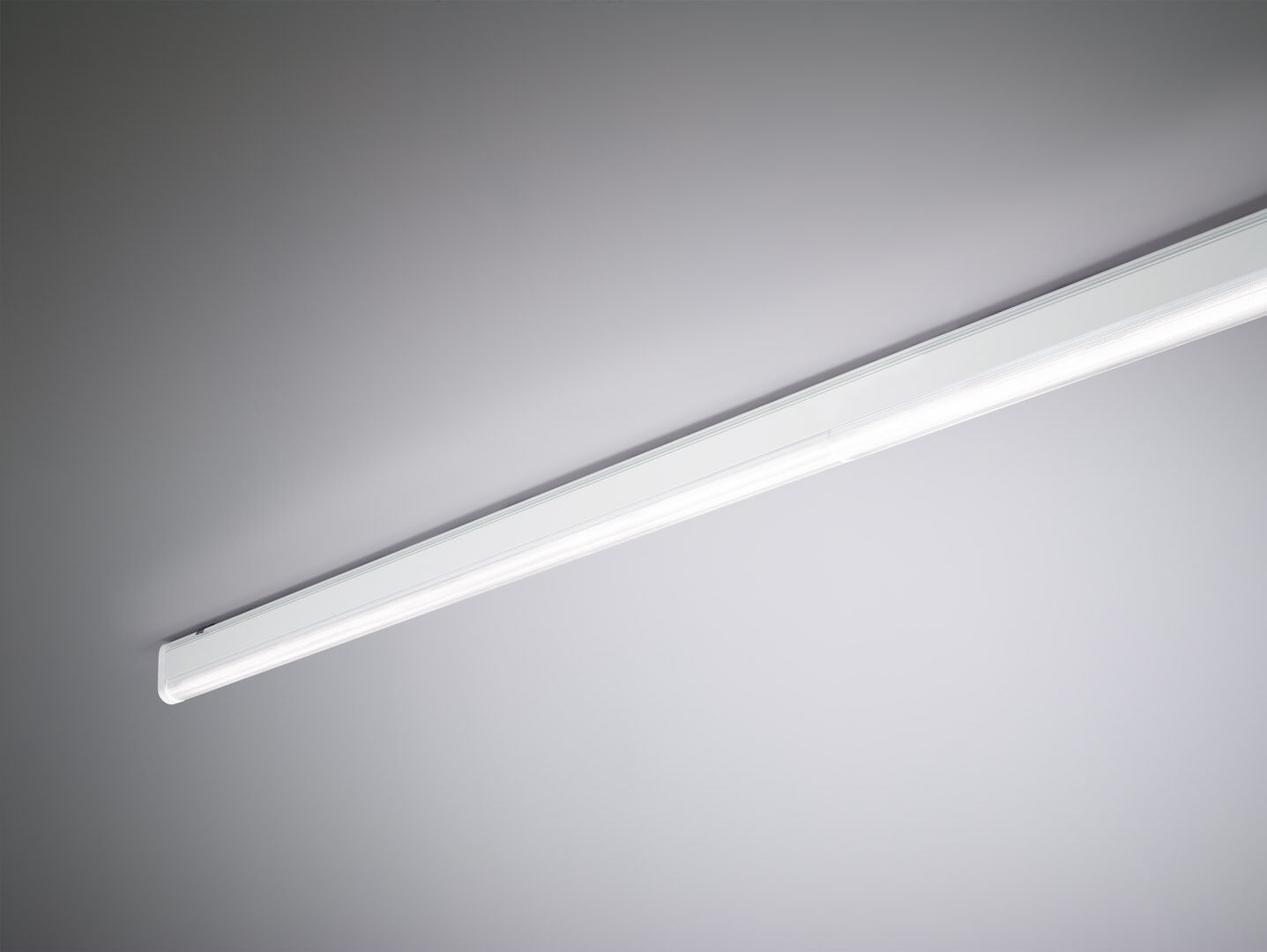 Industrieel lijnarmatuur met een slanke vormgeving.DUAL●LENS optiek, polycarbonaat (PC), diepstralend lichtverdeling.Afmetingen: 4000 mm x 60 mm x 135 mm.Lichtstroom: 12550 lm, Specifieke lichtstroom: 123 lm/W.Opgenomen vermogen: 102.0 W, DALI dimbaar.Frequentie: 50-60Hz AC.Spanning: 220-240V.Isolatieklasse: klasse I.Led met superieure behoudfactor; na 50.000 branduren behoudt de armatuur 99% van zijn initiële lichtstroom (Tq = 25°C).Gecorreleerde kleurtemperatuur: 4000 K, Kleurweergave ra: 80.Standard deviation color matching: 3 SDCM.DUAL●LENS™ met UGR <= 22 conform norm EN 12464-1 voor matige visuele en concentratie-eisen.Gelakt aluminium behuizing, RAL9016 - verkeerswit (structuurlak).IP-graad: IP40.IK-graad: IK06.Gloeidraadtest: 850°C.5 jaar garantie op armatuur en driver.Certificeringen: CE, ENEC.Armatuur met halogeenvrije leads.De armatuur is ontwikkeld en geproduceerd volgens standaard EN 60598-1 in een bedrijf dat ISO 9001 en ISO 14001 gecertificeerd is.Toebehoren noodzakelijk voor montage, keuze uit: E7H301, E4H1000, E4H111, E4H112, E4H121, E4H122, E4H131, E4H141, E4H142, .